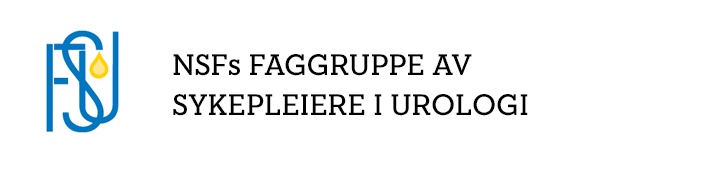 Innkallelse til generalforsamling i FSU 2023.Tid: 21 september 2023 kl 15.45-16.45Saksliste: 1/2023 Åpning av generalforsamlingen 2/2023 Registrering av antall stemmeberettigede 3/2023 Oppnevning av ordstyrer 4/2023 Godkjenning av saksliste 5/2023 Oppnevning av tre medlemmer til å signere protokollen 6/2023 Godkjenning av faggruppens overordnete satsingsområder og økonomiske føringer • Handlingsplan 2023 (vedlegg) • Årsrapport 2022(vedlegg) • Regnskap/økonomi 2022(vedlegg) Innkomne saker. 7/2023 – FSU-reisestipend: Justering av FSU- reisestipend, 8/2023 – Styrehonorarer: Justering av styrehonorar for FSU styret.9/2023 - PC til FSU-Faggruppeleder10/2023 -Lokale kontaktperson møter: Årlige kontaktperson-møter ifb med FSU konferanser11/2023- FSU-Logo: Forslag til enhetlig profilering av faggruppene til en felleslogo. Endring av FSU logoen.12/2023 Valg av:
• Faggruppeleder
• Øvrige styremedlemmer og Varamedlemmer
• Medlemmer og varamedlemmer i nominasjonskomiteen. Det forventes at deltagere av generalforsamlingen setter seg inn i sakene i forkant av generalforsamlingen.
Vel møtt! 